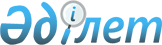 Об установлении ограничительных мероприятий
					
			Утративший силу
			
			
		
					Решение акима города Житикара Житикаринского района Костанайской области от 9 июня 2021 года № 7. Зарегистрировано в Министерстве юстиции Республики Казахстан 16 июня 2021 года № 23043. Утратило силу решением акима города Житикары Житикаринского района Костанайской области от 9 сентября 2021 года № 11
      Сноска. Утратило силу решением акима города Житикары Житикаринского района Костанайской области от 09.09.2021 № 11 (вводится в действие по истечении десяти календарных дней после дня его первого официального опубликования).
      В соответствии со статьей 35 Закона Республики Казахстан "О местном государственном управлении и самоуправлении в Республике Казахстан", подпунктом 7) статьи 10-1 Закона Республики Казахстан "О ветеринарии", на основании представления главного государственного ветеринарно-санитарного инспектора государственного учреждения "Житикаринская районная территориальная инспекция Комитета ветеринарного контроля и надзора Министерства сельского хозяйства Республики Казахстан" от 26 апреля 2021 года № 01-20/262, РЕШИЛ:
      1. Установить ограничительные мероприятия на территории личного подворья Аметова Ж. С., расположенного в городе Житикара Житикаринского района Костанайской области по улице Доскали Асымбаева, дом 59, в связи с возникновением болезни бруцеллеза крупного рогатого скота.
      2. Рекомендовать республиканскому государственному учреждению "Житикаринское районное Управление санитарно-эпидемиологического контроля Департамента санитарно-эпидемиологического контроля Костанайской области Комитета санитарно-эпидемиологического контроля Министерства здравоохранения Республики Казахстан" (по согласованию), государственному учреждению "Житикаринская районная территориальная инспекция Комитета ветеринарного контроля и надзора Министерства сельского хозяйства Республики Казахстан" (по согласованию) провести необходимые ветеринарно-санитарные мероприятия для достижения ветеринарно-санитарного благополучия в выявленном эпизоотическом очаге.
      3. Государственному учреждению "Аппарат акима города Житикары Житикаринского района" в установленном законодательством Республики Казахстан порядке обеспечить:
      1) государственную регистрацию настоящего решения в Министерстве юстиции Республики Казахстан;
      2) размещение настоящего решения на интернет-ресурсе акимата Житикаринского района после его официального опубликования.
      4. Контроль за исполнением настоящего решения оставляю за собой.
      5. Настоящее решение вводится в действие по истечении десяти календарных дней после дня его первого официального опубликования.
					© 2012. РГП на ПХВ «Институт законодательства и правовой информации Республики Казахстан» Министерства юстиции Республики Казахстан
				
      Аким города Житикары Житикаринского района 

Т. Рамазанов
